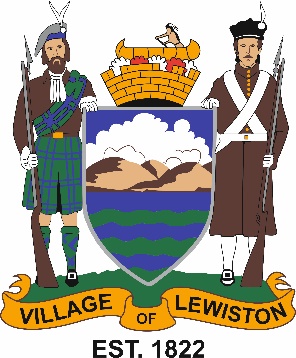 NOTICE OF CANCELLATIONMonday, January 10, 2022 Village of Lewiston Planning Commission CancelledThe regularly scheduled meeting for Village of Lewiston Planning Commission for Monday, January 10, 2022 has been cancelled due to lack of business. The next regular meeting is scheduled for Monday, February 14, 2022 at 6pm. Planning Commission meetings are held at 145 N 4th Street, Lewiston New York